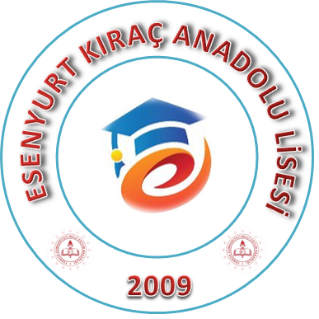 ESENYURT KIRAÇ ANADOLU LİSESİ OKUL AİLE BİRLİĞİ BAŞKAN, ÜYELER VE HESAP BİLGİLERİOkul-Aile Birliği Başkanı: Rami FAHRİOkul-Aile Birliği Başkan Yardımcısı: Samet DEMİRMuhasip Üye: Süleyha KAYAYazman Üye: Serpil ÜNALÜye: Caner PARALTIÜye: Hesap Numarası: 704 127 38 (Ziraat Bankası, Kıraç Şubesi)